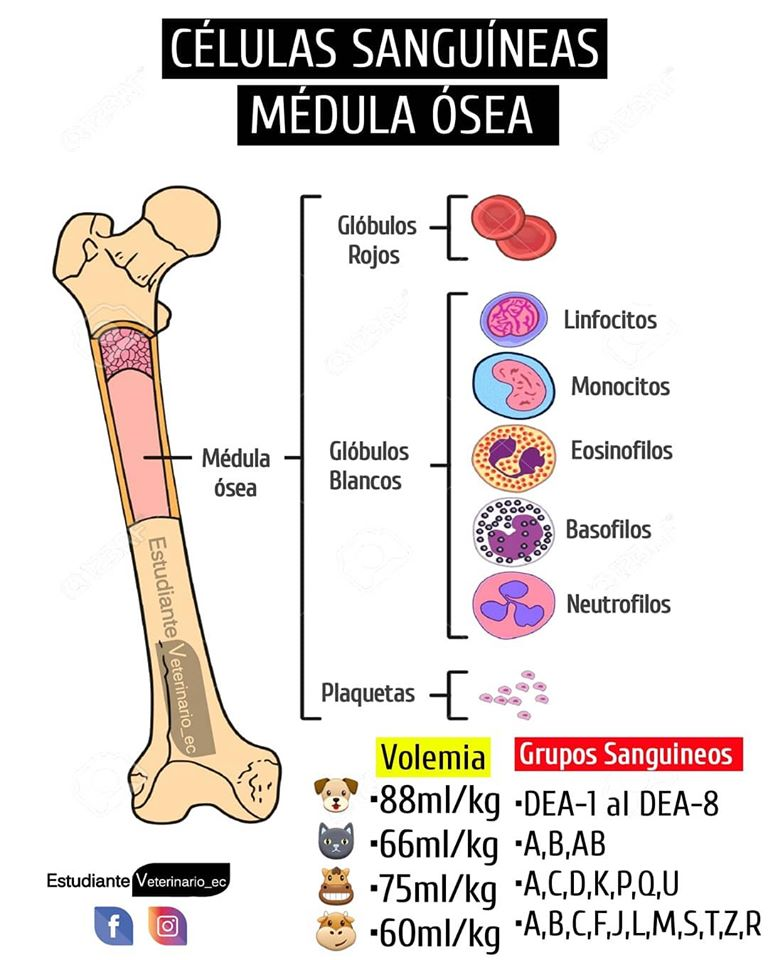 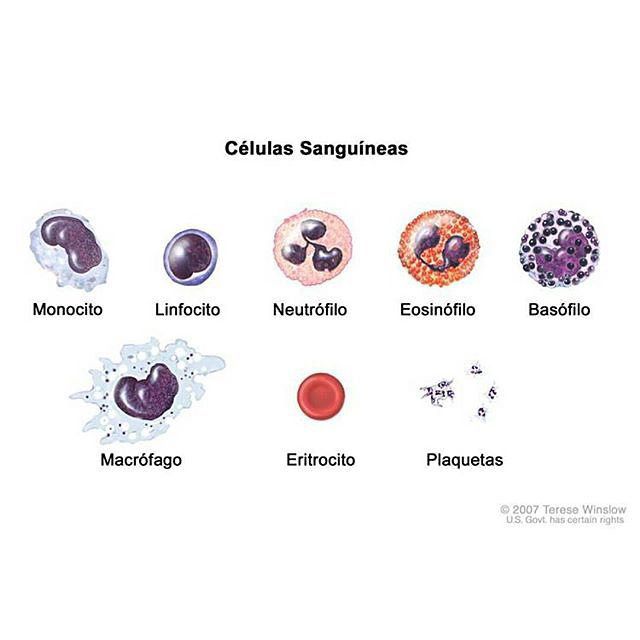 O microscópio é um instrumento óptico com capacidade de ampliar imagens de objetos muito pequenos graças ao seu poder de resolução.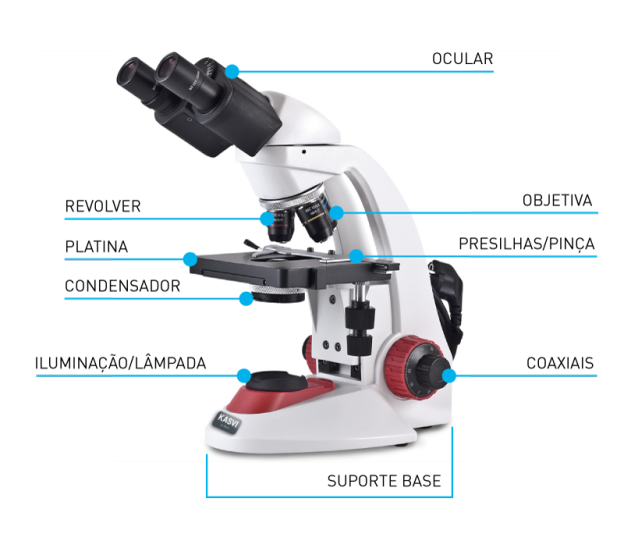 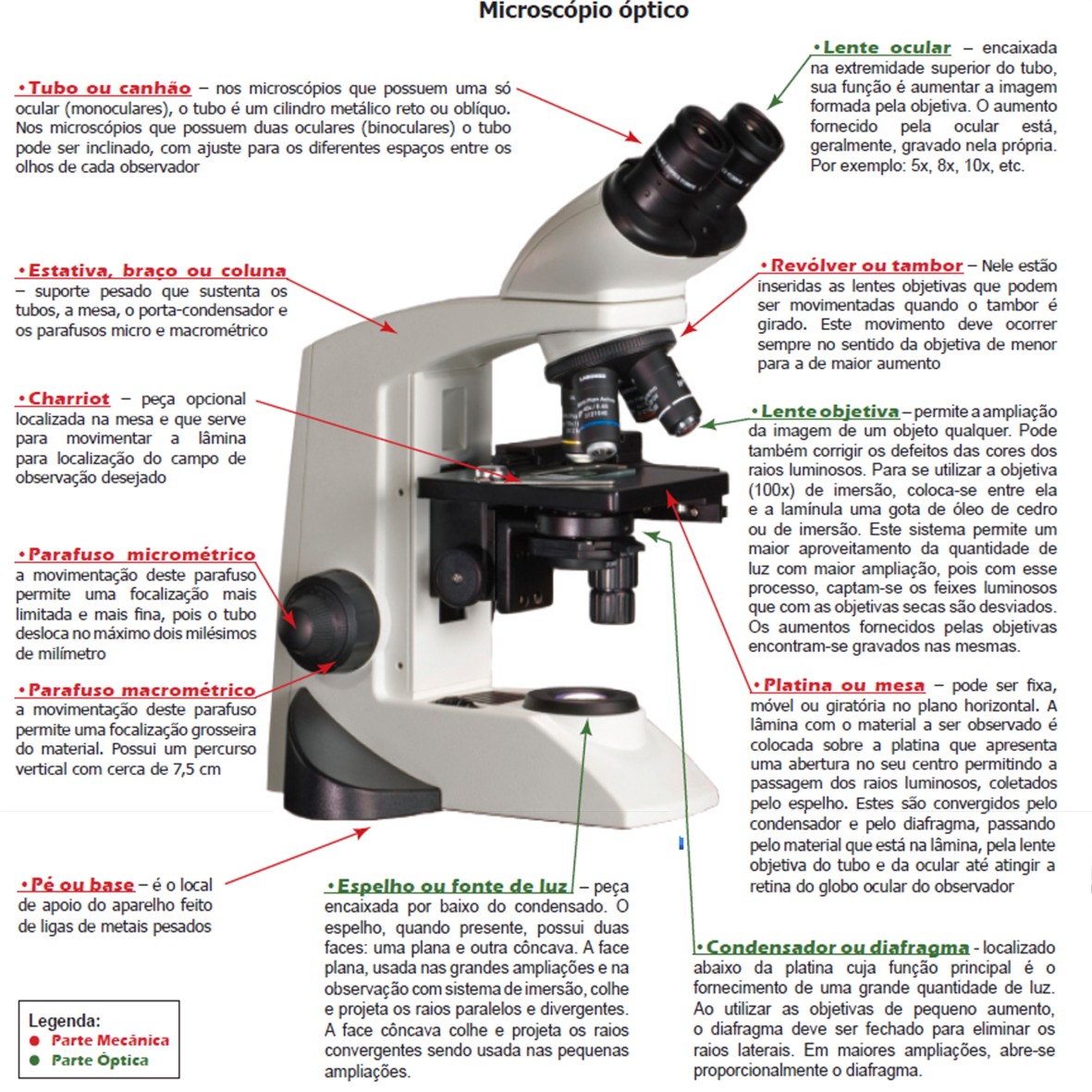 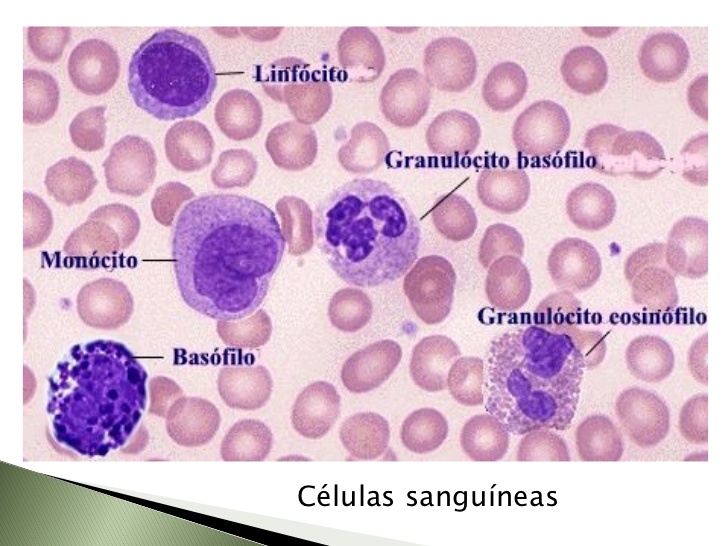 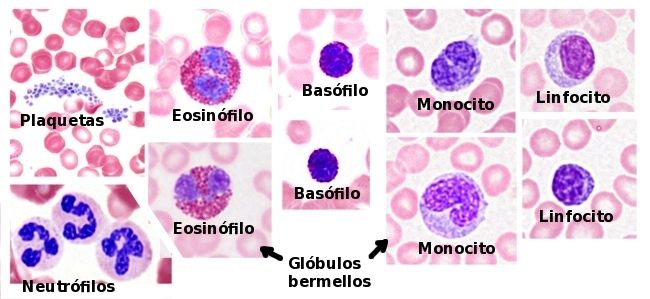 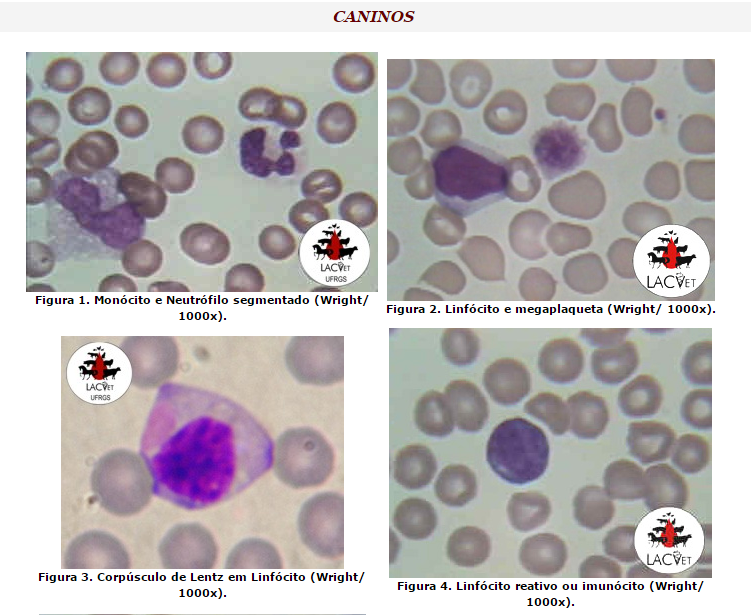 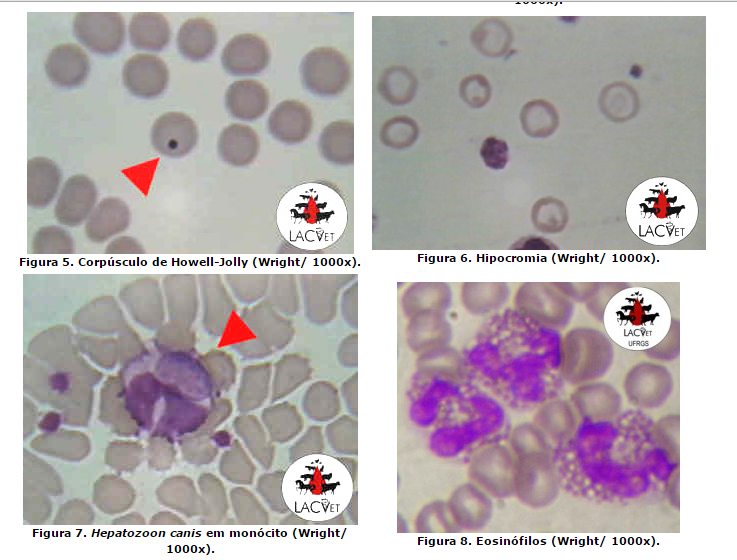 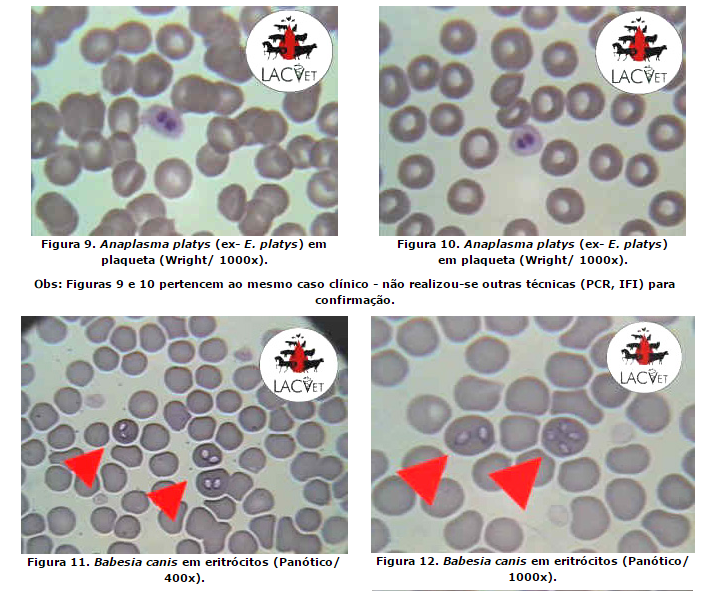 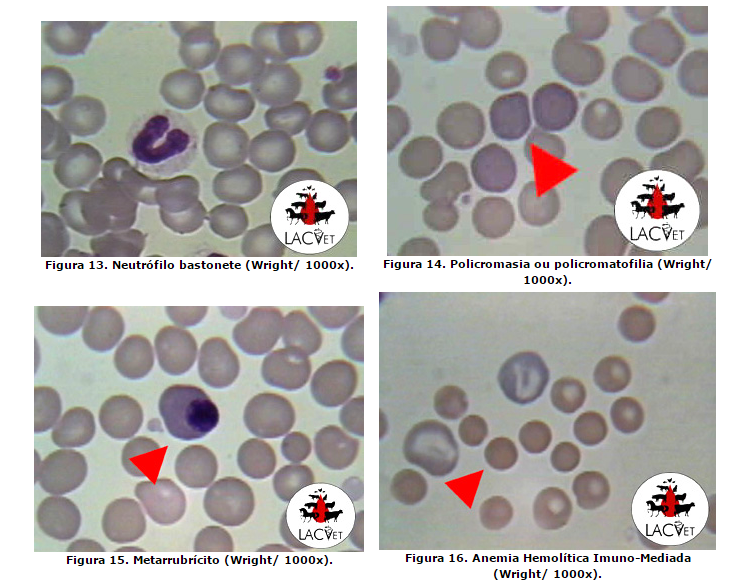 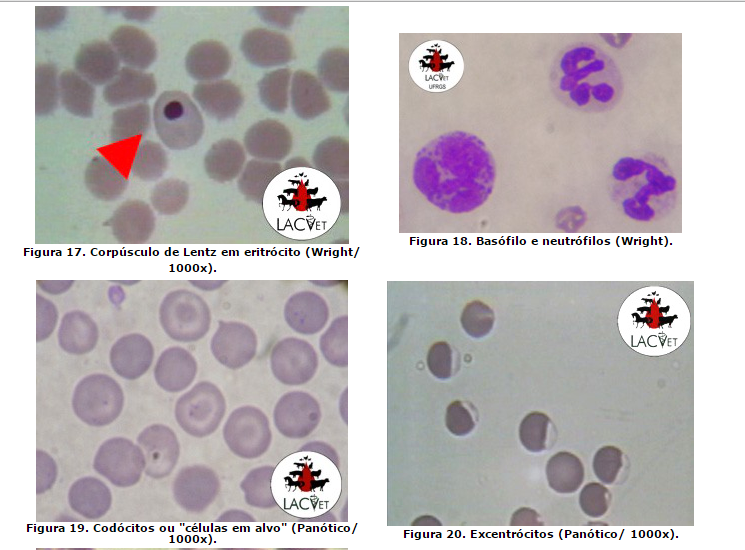 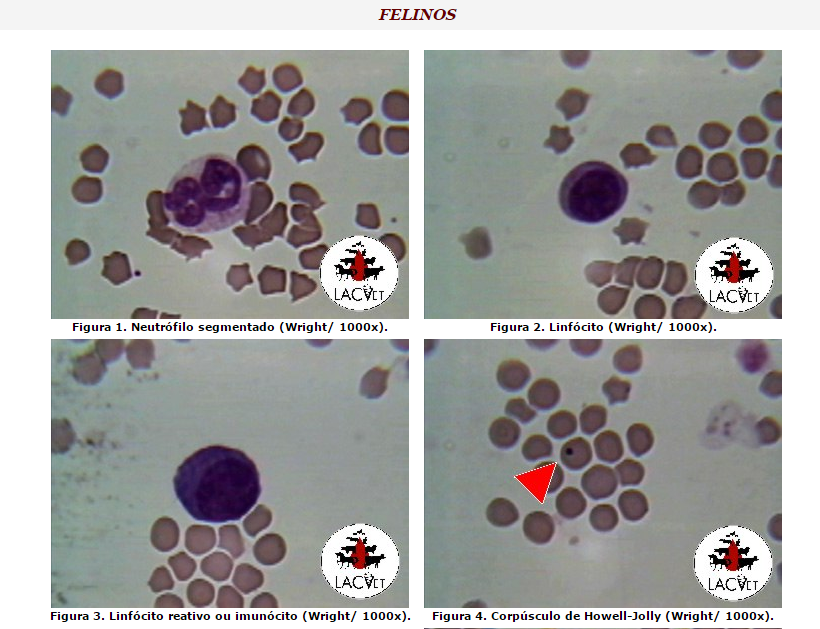 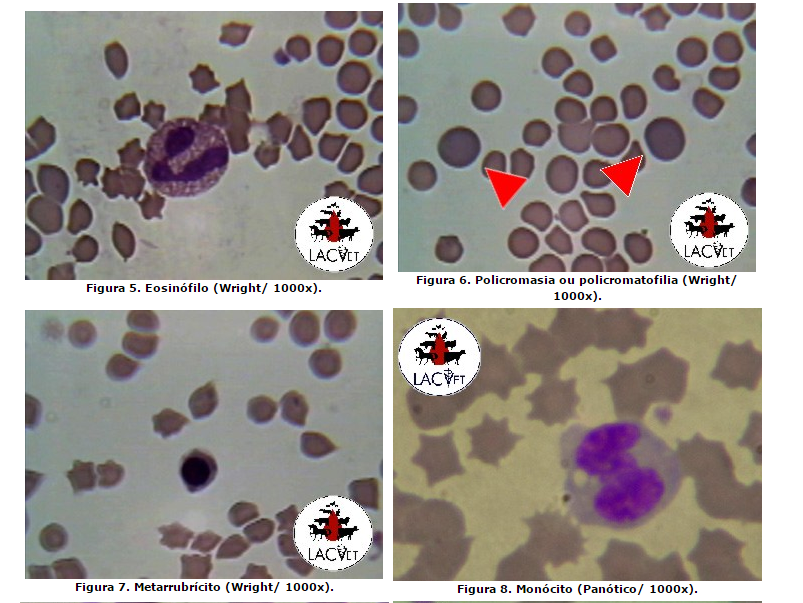 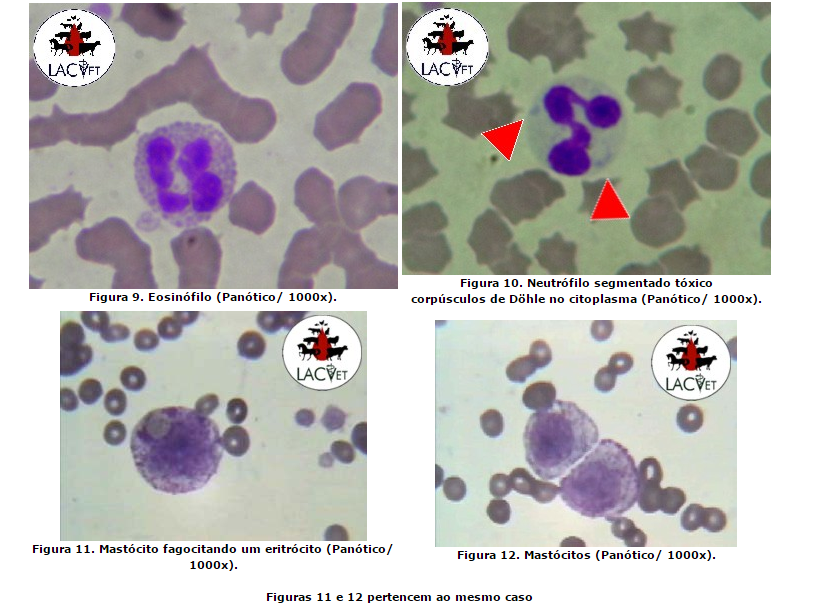 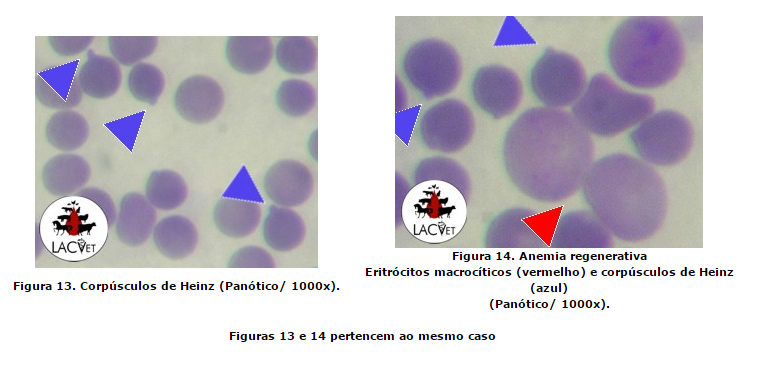 